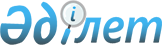 О мерах государственной поддержки и погашения долгов акционерного общества "Жезказганцветмет"
					
			Утративший силу
			
			
		
					Постановление Правительства Республики Казахстан от 29 декабря 1995 г. N 1895. Утратило силу - постановлением Правительства РК от 23 апреля 1996 г. N 500 ~P960500.



          Рассмотрев отчет межведомственной комиссии по оценке
кредиторской и дебиторской задолженности акционерного общества
"Жезказганцветмет", с целью государственной поддержки и выполнения
взятых на себя ранее обязательств Правительство Республики Казахстан
постановляет:




          1. Управляющей фирме "Самсунг Дойчланд ГмбХ", акционерному
обществу "Жезказганцветмет" приостановить погашение кредиторской
задолженности, возникшей до 27 мая 1995 года, то есть объявить
мораторий до 31 декабря 1996 года. В указанный выше период не
производить начисление процентов и не применять штрафных санкций.




          2. Управляющей фирме "Самсунг Дойчланд ГмбХ", акционерному
обществу "Жезказганцветмет" принять исчерпывающие меры по возврату
дебиторской задолженности.




          Министерству финансов Республики Казахстан по предложениям
акционерного общества "Жезказганцветмет" провести взаимозачет в
рамках оказания ему государственной поддержки с
предприятиями-должниками внутри республики и стран СНГ.




          3. Межведомственной комиссии по оценке кредиторской и
дебиторской задолженности акционерного общества "Жезказганцветмет" с
участием управляющей фирмы в месячный срок завершить работу по
анализу долгов комбината, возникших до передачи в управление, и
представить в Правительство Республики Казахстан график их
погашения, рассмотрев ранее подписанные контракты на отгрузку
продукции и товарно-материальных ценностей.





     Премьер-Министр
  Республики Казахстан


					© 2012. РГП на ПХВ «Институт законодательства и правовой информации Республики Казахстан» Министерства юстиции Республики Казахстан
				